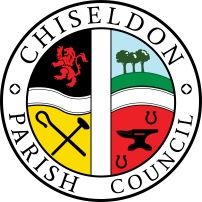 Contact details:Clerk – 01793 740744 clerk@chiseldon-pc.gov.ukYou are summoned to the Environment, General Purpose and Amenities Committee meeting.Monday 17th May  2021 at 7.30pm at the Recreation Hall off Norris Close, Chiseldon.Remote public access is available - Meeting link at the bottom of the agenda.AGENDA  Next meeting: Monday 14th June  2021 at 7.30pm Recreation Hall, off Norris Close, Chiseldon. Signed: C Wilkinson (Clerk).  Date:12.5.2021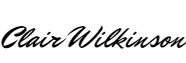 Legislation to allow the council to vote and/or act.Item 15. Allotment, waste clearance for green waste storage area. LGA 1892 s.8 (1)(i)Item 18. CVPA flooring. LGA 1892 s.8 (1)(i)Item 19. Waste removal cemeteries LGA 1892 s.8 (1)(i) Residents requiring the additional information as listed in this agenda should contact the Clerk on the details above to ask for a copy.  The information will be displayed on our website where possible.Meeting link:https://teams.microsoft.com/l/meetup-join/19%3a9e01c850e5354f10b1fdba24c2c873fe%40thread.tacv2/1620638805323?context=%7b%22Tid%22%3a%22994eb4e1-2fcb-47f9-a34e-66c6767624a1%22%2c%22Oid%22%3a%22abfe080e-0d86-401d-95dd-e231c117cc34%22%7dResidents wanting to attend the meeting are asked to notify the Clerk if at all possible so that numbers of attendance can be confirmed for Covid19 safety measures in the hall.  Resident’s can send in a written report if they prefer to be read at public recess.                                1.2.3.Elect a new Committee Chairman for the forthcoming year.Elect a new Committee Vice Chairman for the forthcoming year.Attendances and apologies for absence to be received and approval voted on.4.      Declarations of interest and vote on any dispensations submitted5.Public recess6.7.Approval of minutes of meeting 26th April 2021.  Action Points8.9.10.11.12.13.14.15.                       16.17.18.19.20.21.       Report back on delegated powers payments made, for committee to vote on approval. See         additional documentationPARISHING PROGRESS - No items(Note – Rec Hall closed due to Covid lockdown but can be opened on 17th May if required – see item 16 below)PARISH APPEARANCE  Resident request for “No Ball Games” signs at the Downs Road garage site. Review & vote on next steps depending on SBC response.  (Asked Ward Cllr Jefferies to chase 13.4.2021)  BUILDING & AMENITY PRIORITES             TENNIS  CLUBTennis Club representative to update Committee             FOOTBALL CLUBFootball club representative to update CommitteePAVILION –  no itemsALLOTMENTS – Committee Vice Chairman to Chair any itemsRequest from plot holder to add a shed on site.  Re-visit of item from April 2021  See additional documentationClearance of undergrowth for siting of communal areas to store green waste prior to shredding.  See additional documentation.REC HALL, GROUND & CAR PARK  Review of opening Rec Hall for bookings with Covid Risk Assessment in place.Review and vote on License Agreement for pitch hire for additional users. See additional documentation.CVPA  Review and vote on new flooring quotes. See additional documentationCEMETERIES – Review and approve regular green waste removal costs – depending on whether a SBC green waste service can be provided. See additional documentation  COMMUNITY PRIORITIESVULNERABLE PEOPLE – no items, however there is a requirement for investigation onto a new youth service if a Cllr is willing to assist.  ITEMS FOR INCLUSION ON NEXT AGENDA  (Cannot be discussed or voted on at this meeting)